附件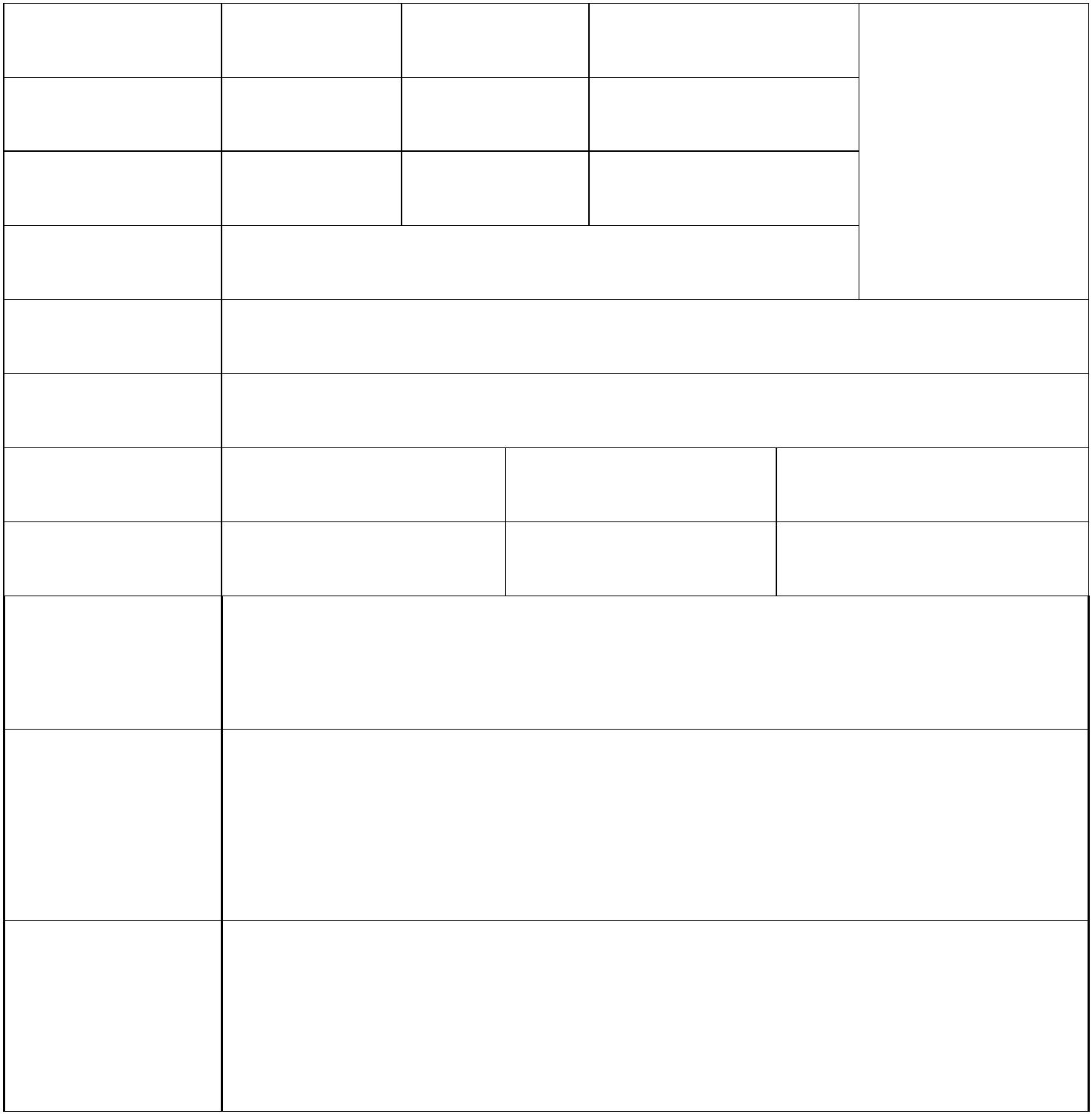 第八届“吴江技能状元”大赛报名表姓 名 性 别文化程度 政治面貌 照出生日期 电子邮箱 片身份证号码户籍所在地 省（市、区） 市（县、州）工作单位毕业院校 现有职业（工种）联系电话 现职业资格等级参赛工种选派单位（盖章）（企业）意见年 月 日选派镇（区）                                                                                       （盖章）意见年 月 日说明：1.请各区镇、街道于9月25日前向“吴江技能状元”大赛组委会办公室提交参赛选手报名表(含纸质和电子文档)，文档照片处须粘贴电子照片，以便办理报名手续。2.选手提交身份证复印件、社保证明或劳动合同复印件，一寸证件照3张。3.联系电话：63950525 笪九海，电子邮箱：373096004@qq.com。